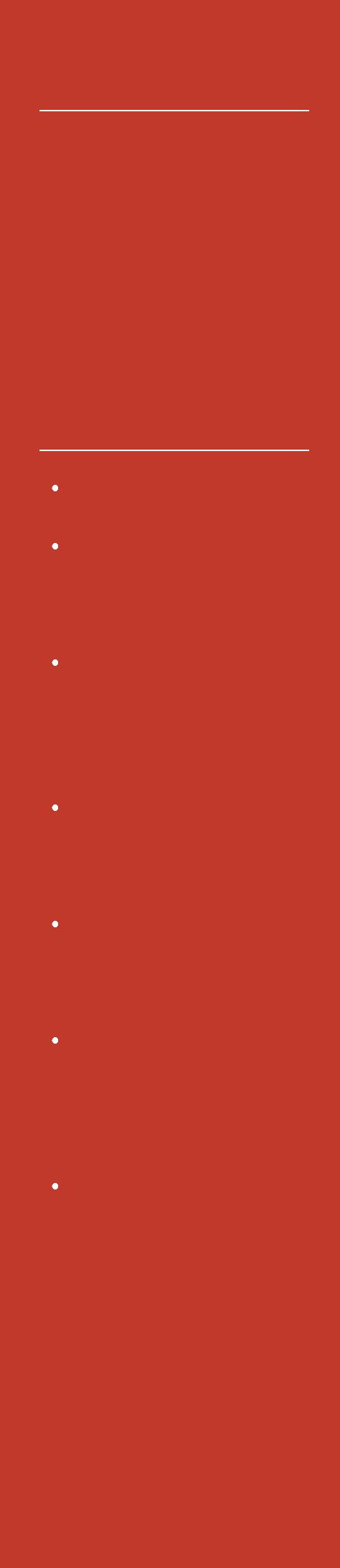 Contact InformationEmailJoy.238251@2freemail.com SkillsJoy 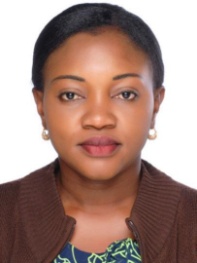 Managerial position with over 12 years experience in sales andmarketing.Providing through and skill full support to national sales manager.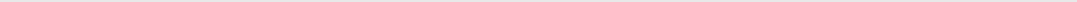 RTA Drivers License UAE.[ ID -2708059]Channel Management and effective sales course Organised by Huntersville, consultant. September 2013 Management development programme ,certificate awarded. Organised by May &Baker Nig Plc Human capital development. January 2013Five years loyal service award Organised by May & Baker Nig Plc Human capital development April 2012Interactive workshop on sales management and leadership skills January 2010 Organised by Tom Associate, consultant. Professional training programme on Field sales management October 2007 Organised by Micheal stevens consultants.CHANNEL DEVELOPMENT AND KEY ACCOUNT MANAGEMENT Organized by May and Baker Nig Plc Sales management department 2011ExperienceRestBeachTravel and tourDubai,UAE.May-2016CurrentlyMay&bakerNigPLcLagos, NigeriaJune-2011February-2014May$Baker NIg PLcLagos ,NigeriaMarch-2010March-2011Development manager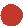 Develop Tourism Business in Dubai and other African countriesActively bring in new customers to enable business improvementOur Services are, Airline TicketingTourist visaBusiness visitTransit VisaHotel ReservationDesert safariCity TourManages the client -supervise and ensurethe rules of UAE Government is not violated to avoid fines. Customer data base is managed and maintained. Information on last due date is been passed across early enough to avoid unwanted fines.Team organisation,planning, debt reconciliation etcREGIONAL SALES MANAGER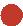 Manages and coordinates sales force to generate income for the companyManages distributors accountDelivers on company targetRestructure linguist database to improve accessibility and over all team organisation.Senior Zonal Sales ExecutivesActively manage a team of market developers (MDs) and merchandisers to aggressively redistribute products down channel members, wholesalers and retailers inclusive Maintain and manage credit sales within agreed limits Drive visibility in trade and channel development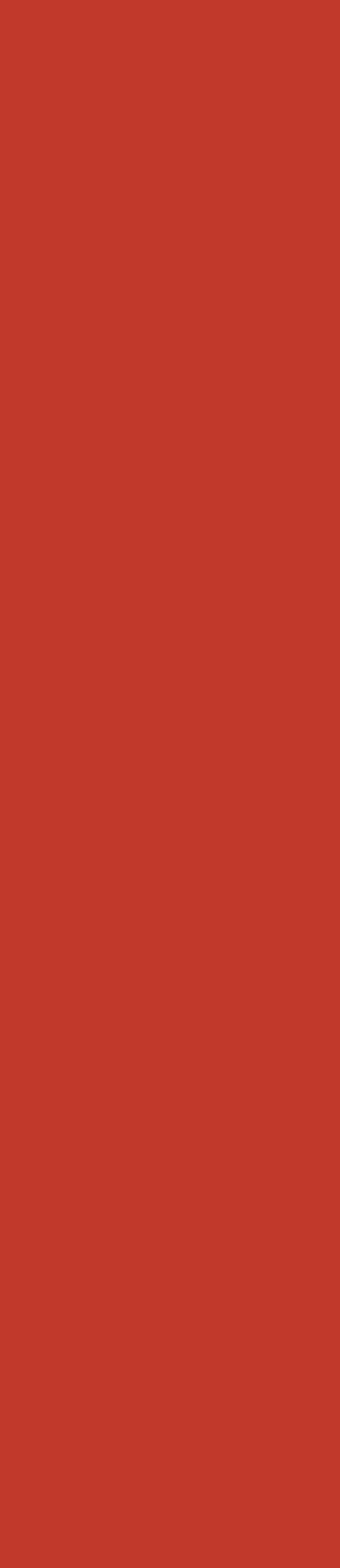 May$BakerNigPLcLagos,NigeriaNovember-2007Zonal Sales ExecutiveAggressively redistribute product from distributors warehouse to wholesales and retailes outlet.Find and appoint distributor, sub-distributors and wholesalers. Sales of product into channel members. Implementation of company policy and strategy. .May and Baker Nig PlcLagos Nigeria August2006.OGR Properties andServices Ltd.Lagos Nigeria Aug 2005- Dec 2005.Sales executiveSales and Marketing of ethical drugs in the company pharmaceutical section.Visiting of Hospitals and Pharmacies tavido create new product awareness in other to generate sales and hence meet stipulated target.example, May and Baker paracetamol, oxavid, furoxatil etcSales ExecutiveWorking hand in hand with an estate agent using both mixture of negotiation,marketing and sales skills .Studying of property listings. Interview prospective client. Accompanying client to property site. Take picture of business person in suit and discuss condition of sales.EducationUniversity of LagosNigeriaLagos Nigeria2006University of LagosLagos,Nigeria1998Bachelor of scienceDiploma in computer and management. Proficient in Microsoft Word, Excel, Power Point, Outlook, Emailing